ESCOLA BÁSICA DE BALTAR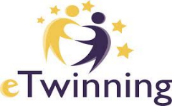 GUIÃO PARA A DESCOBERTA DA ROMÉNIA7º ANO DE ESCOLARIDADE- 2019-2020 Tema:  À descoberta da Roménia (1ª parte)1- Observa com atenção o mapa da figura 1.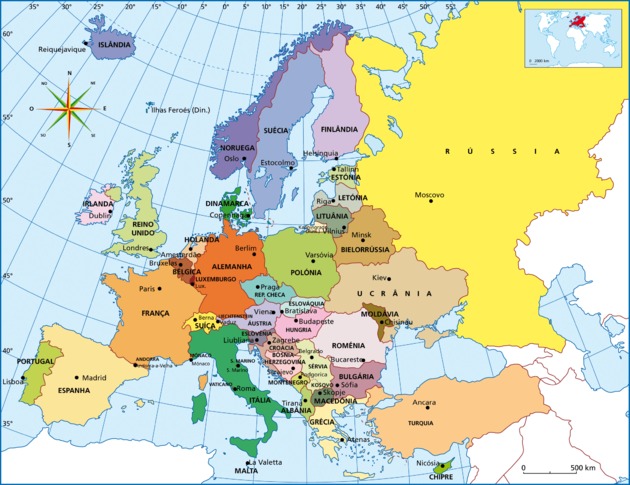 1.1- Na figura 1 podes observar: (assinala com uma circunferência a alínea correta)a) - o planisfériob) - o mapa hipsométrico da Europac)- o mapa político da Europad)- o mapa climático da Europa1.2- No canto inferior direito do mapa da figura 1, podes observar um dos elementos do mapa: (assinala com uma circunferência a alínea correta)a) – o títulob) - a legendac) -a orientaçãod) - a escala1.3- Localiza a Roménia em relação:a) - a Portugal.__________________________________________________________________________b) - à Grécia._____________________________________________________________________c)- à Ucrânia._____________________________________________________________________d)- à Finlândia._____________________________________________________________________1.3.1- Indica o tipo de localização que realizaste nas alíneas anteriores.____________________________________________________________________1.4- O mapa da figura 1 possui uma rede cartográfica (conjunto de círculos máximos e menores projetados numa forma de representação da superfície terrestre).Utilizando a rede cartográfica indica os valores, aproximados, de latitude e longitude do território dos seguintes países:- Portugal Continental - latitude 39° Norte; longitude 8° Oeste;( exemplo)- Bulgária- __________________________________________- Grécia- ___________________________________________- Ucrânia- __________________________________________. Roménia- __________________________________________1.5- Completa o quadro 1.Quadro 12-Observa com atenção o mapa da figura 2.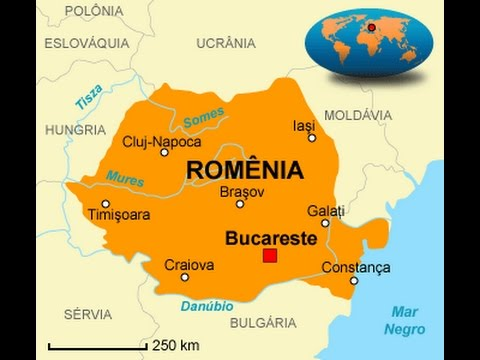 2.1- Identifica as fronteiras administrativas e naturais da Roménia.Norte- ____________________________Sul - _____________________________Este- ____________________________Oeste- _____________________________3- Utilizando a informação trabalhada nas questões anteriores, faz uma descrição da Roménia tendo em conta os seguintes aspetos:- Localização no contexto da Europa;- Localização absoluta;- As fronteiras administrativas e naturais;- A capital Nome _____________________________________________________________ Nº _____ Turma ____ Data ___/ ___ / ____PaísCapitalPortugalGréciaUcrâniaRoméniaBulgária_____________________________________________________________________________________________________________________________________________________________________________________________________________________________________________________________________________________________________________________________________________________________________________________________________________________________________________________________________________________________________________________________________